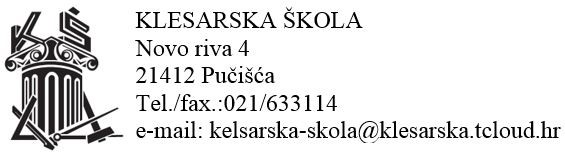 POZIV NA 10. SJEDNICU RAZREDNOG VIJEĆA 13.7.2020  S POČETKOM U 20:30 SATI U PONEDJELJAK ON LINE ČLANOVIMA RAZREDNOG VIJEĆAPredloženi dnevni red sjednice:Usvajanje zapisnika sa prošle sjednice Razrednog VijećaIzvješće razrednika nakon odrađenog dopunskog radaRaznoRavnateljica Tamara Plastić